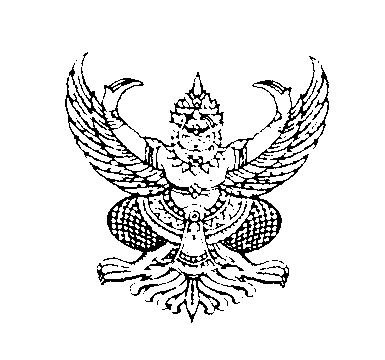 ประกาศเทศบาลตำบลห้วยยอดเรื่อง   เปิดเผยราคากลางโครงการจัดซื้อรถบรรทุกกระบะ (ดีเซล)…………………………………………………………………………		ด้วยเทศบาลตำบลห้วยยอด จะดำเนินการจัดซื้อรถบรรทุกกระบะ (ดีเซล) ขนาด 1 ตัน ปริมาตรกระบอกสูบไม่ต่ำกว่า 2,000 ซีซี หรือกำลังเครื่องยนต์สูงสุดไม่ต่ำกว่า 90 กิโลวัตต์ ขับเคลื่อน 2 ล้อ                      แบบดับเบิ้ลแค็บ จำนวน 1 คันเพื่อให้การปฏิบัติถูกต้องตามระเบียบกระทรวงการคลังว่าด้วยการบริหารพัสดุและการจัดซื้อจัดจ้างภาครัฐ และหนังสือสำนักงาน ป.ป.ช.ด่วนที่สุดที่ ปช.0001.26/ว.0027  ลงวันที่  19  กันยายน  2556 จึงขอเปิดเผยราคากลางโครงการจัดซื้อรถบรรทุกกระบะ (ดีเซล) จำนวน 1 คัน เป็นเงิน 722,000.- บาท (เจ็ดแสนสองหมื่นสองพันบาทถ้วน) รายละเอียดตามเอกสารแนบท้ายประกาศนี้ 		จึงประกาศมาให้ทราบโดยทั่วกัน			ประกาศ  ณ วันที่  29เดือนกันยายน  พ.ศ. 2560(นายธวัชชัย  วรพงศ์พัฒน์)ตำแหน่ง  นายกเทศมนตรีตำบลห้วยยอดตารางแสดงวงเงินงบประมาณที่ได้รับจัดสรรและราคากลาง(ราคาอ้างอิง)ในการจัดซื้อจัดจ้างที่มิใช่งานก่อสร้าง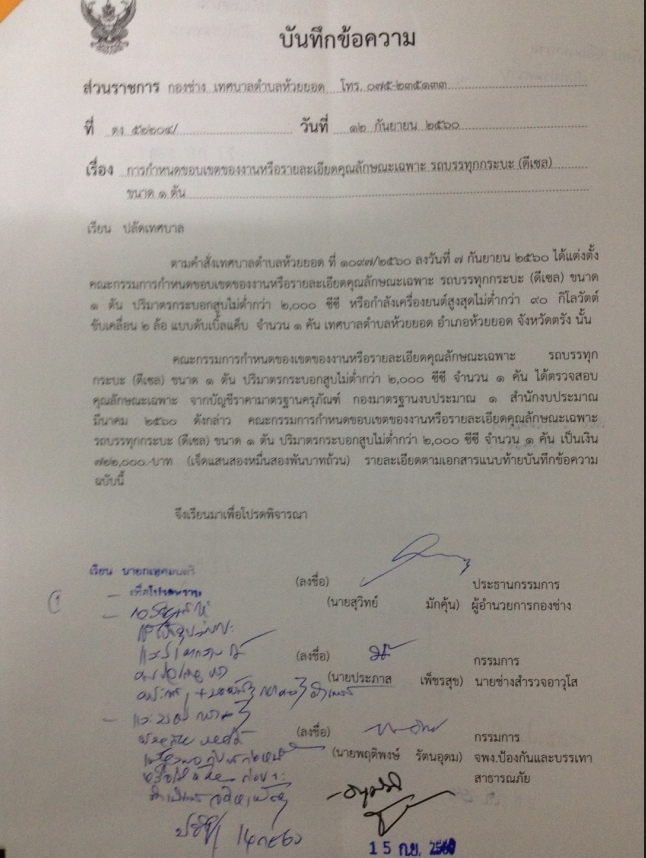 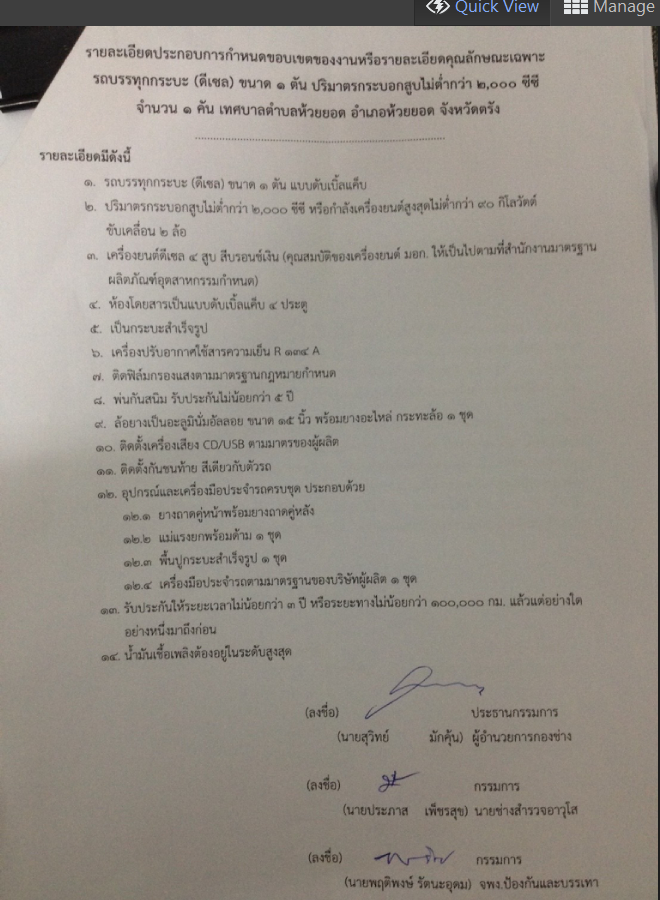 ชื่อโครงการจัดซื้อรถบรรทุกกระบะ (ดีเซล)     หน่วยงานเจ้าของโครงการ เทศบาลตำบลห้วยยอด           2. วงเงินงบประมาณที่ได้รับจัดสรร722,000.- บาท           3. วันที่กำหนดราคากลาง (ราคาอ้างอิง)15  กันยายน  2560     เป็นเงิน722,000.- บาท (เจ็ดแสนสองหมื่นสองพันบาทถ้วน) ราคา/หน่วย(ถ้ามี)           4. แหล่งที่มาของราคากลาง (ราคาอ้างอิง)4.1ตามราคามาตรฐานครุภัณฑ์ 722,000.- บาท5. รายชื่อเจ้าหน้าที่ผู้กำหนดราคากลาง (ราคาอ้างอิง) ทุกคน               5.1 นายสุวิทย์  มักคุ้น               5.2 นายประภาส  เพ็ชรสุข               5.3นายพฤติพงษ์  รัตนะอุดม